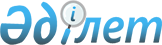 О внесении изменения в решение и постановление Жанаозенского городского маслихата от 24 августа 2011 года № 43/308 и акимата города Жанаозен от 26 августа 2011 года № 523 "О наименовании и переименовании улиц и составных частей города Жанаозен"Решение Жанаозенского городского маслихата Мангистауской области от 07 июля 2016 года № 4/34 и Постановление акимата города Жанаозен Мангистауской области от 05 июля 2016 года № 349. Зарегистрировано Департаментом юстиции Мангистауской области от 16 августа 2016 года № 3132      Примечание РЦПИ.

       В тексте документа сохранена пунктуация и орфография оригинала.

      В соответствии с Законом Республики Казахстан от 8 декабря 1993 года "Об административно-территориальном устройстве Республики Казахстан", акимат города Жанаозен ПОСТАНОВЛЯЕТ и Жанаозенский городской маслихат РЕШИЛ:

      1. Внести в решение и постановление Жанаозенского городского маслихата от 24 августа 2011 года № 43/308 и акимата города Жанаозен от 26 августа 2011 года № 523 "О наименовании и переименовании улиц и составных частей города Жанаозен" (зарегистрировано в Реестре государственной регистрации нормативных правовых актов за № 11-2-174, опубликовано в газете "Жанаозен" от 12 октября 2011 года № 41) следующее изменение:

      пункт 4 настоящего решения и постановления изложить в новой редакции:

      "4. Контроль за исполнением настоящего решения и постановления возложить на постоянную комиссию Жанаозенского городского маслихата по вопросам социально-экономическое развития, бюджета, строительства, промышленности, жилищное и коммунальное хозяйства, транспорта и предпринимательства (председатель комиссии Утеев Е.) и заместителю акима города Жанаозен (Сейдалиев С.).".

      2. Руководителю аппарата Жанаозенского городского маслихата (Ермуханов А.) обеспечить государственную регистрацию настоящего решения и постановления в органах юстиции, его официальное опубликование в средствах массовой информации и в информационно-правовой системе "Әділет".

      3. Настоящее решение и постановление вступает в силу со дня государственной регистрации в органах юстиции и вводится в действие по истечении десяти календарных дней после дня его первого официального опубликования.


					© 2012. РГП на ПХВ «Институт законодательства и правовой информации Республики Казахстан» Министерства юстиции Республики Казахстан
				
      Аким города

Абилов Е 

      Председатель сессии

Самаликова Н 

      Секретарь городского маслихата

Мынбай С.
